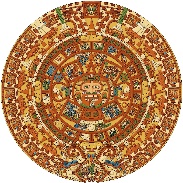 La Academia Dolores Huerta Charter Middle School “A Dual Language Charter Middle School”400 W.Bell St.Las Cruces, NM 88005Phone: 575-526-2984Fax: 575-523-5407 The mission of La Academia Dolores Huerta is to provide a diverse bilingual educational program in the arts that fosters the development of a strong socio-cultural identity while achieving academic success.La misión de La Academia Dolores Huerta es proporcionar un programa educativo bilingüe diverso de las artes que fomenta el desarrollo de una fuerte identidad sociocultural mientras se logra el éxito académico.Regular Governing Council MeetingThursday October 13, 2022 at 5:30 PM, Zoom MeetingJoin Zoom Meeting:https://us02web.zoom.us/j/84242481109?pwd=MHdKV3JmVVZTK0Rqa3UvbDk0ZWxWQT09Meeting ID: 842 4248 1109Passcode: 073506Call to order: 5:30 PM Roll call and establish quorumApproval of agenda Open forum-public input*Public comments and observations regarding education policy and governance issues, as well as the strategic planning are heard at this time. Time limit per presenter may be imposed by ChairReview, discussion, and possible approval of September 29, 2022 Regular GC Meeting Minutes.ACTION ITEMSReview, discussion, and possible approval of BARs:560-000-2223-0008-IB560-000-2223-0009-INEW BUSINESS: DISCUSSION ITEMS ONLY – NO ACTION WILL BE TAKENFinance Committee ReportPreliminary Site Visit ReportAnnual calendar review2022-2023 student recruitment/enrollment updateState TestingEquity CouncilHead Administrators ReportSecretary ReportGC Training LogPaperwork updateNext GC Meeting: 11.10.22Adjourn GC general meeting*Any individual attending a board meeting may sign in to participate in the Public Input section of the Agenda, if any. Such persons may speak on any item after the individual is recognized by the President of the Board and introduces himself/herself at the podium. The Governing Council of La Academia Dolores Huerta will not take action on any item presented under Public Input, until an opportunity to do so is afforded. La Academia Dolores Huerta will provide an interpreter for the Hearing Impaired and simultaneous Spanish translation upon request. Requests should be submitted to the chancellor’s office three days prior to the meeting.